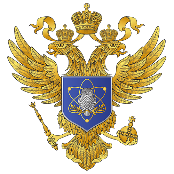 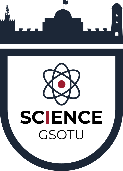 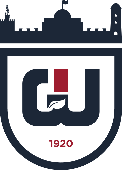   ПРОГРАММА МЕРОПРИЯТИЙ ФЕСТИВАЛЯ НАУКИ, ПОСВЯЩЕННАЯ ГОДУ НАУКИ И ТЕХНОЛОГИЙ РОССИИ, ГГНТУ ИМ. АКАД. М.Д. МИЛЛИОНЩИКОВА С 25 ОКТЯБРЯ ПО 27 НОЯБРЯ 2021 г.№п/пВремяВремяВремяНаименование мероприятияМесто проведенияОписание мероприятияМодераторОКТЯБРЬОКТЯБРЬОКТЯБРЬОКТЯБРЬОКТЯБРЬОКТЯБРЬОКТЯБРЬОКТЯБРЬ25 октября, понедельник25 октября, понедельник25 октября, понедельник25 октября, понедельник25 октября, понедельник25 октября, понедельник25 октября, понедельник25 октября, понедельник10.0010.0010.00«Исторические, социокультурные, информационно-технологические факторы развития современного общества» - круглый столГУК ЦРК (рядом с Хайпарк)В последние десятилетия активно обсуждается роль социокультурных факторов, включающих в себя многообразие неформальных институтов, связанных с ценностями и поведенческими установками (т. н. социокультурными характеристиками, или особенностями), разделяемыми определенным обществом и медленно меняющимися во времени. Исмаилова Л.М. -.к.фил.н., доцент, зав. кафедрой «Общегуманитарные дисциплины»                 тел.: 8929-893-78-13 e-mail: Ismailova_lm@mail.ru                         10.0010.0010.00«Экономика и управление: тенденции и перспективы» - круглый столН-ГУКАуд. 3-05Мероприятие направлено на обсуждение вопросов экономики и управления в сферах народного хозяйства, а также актуальных тенденций функционирования социально-экономических систем в условиях становления шестого технологического уклада. В ходе работы круглого стола предполагается знакомство с подходами к исследованиям в различных областях экономики, а также рассмотрение ряда дискуссионных вызовов для современного общества.Бакашев Э.Д- к.э.н., доцент кафедры «Менеджмент инноваций и бизнеса»тел.: 8(928)7451485e-mail: bakashev1@mail.ru14.0014.0014.00Дни научного кино, в рамках Фестиваля актуального научного кино (ФАНК)Тема: «Человеческая природа» (HUMAN NATURE) Хайпарк – зал «Квазар»Фильм о крупнейшем биологическом открытии XXI века — CRISPR, которые могут лечить болезни, изменять биосферу и дают «проектировать» собственных детей.Хасуев Темирхан Умалатович, председатель объединенного совета обучающихся ГГНТУтел.:e-mail:26 октября, вторник26 октября, вторник26 октября, вторник26 октября, вторник26 октября, вторник26 октября, вторник26 октября, вторник26 октября, вторник12.00-13.0012.00-13.00«Правовые меры противодействия коррупции» - круглый столХайпаркАнтикоррупционная деятельность является задачей многих отраслей права. Ее решение требует новых подходов и действий, антикоррупционные стандарты поведения.Абубакаров А.С. - старший преподаватель кафедры «ИПиЮ»тел.: 8 (928) 8942743e-mail: Avalu-ne@mail.ru 14.0014.0014.00«Цифровая компетентность государственной службы» - круглый столН-ГУК ауд.4-07 В мировой практике работы государственных служб компетентностный подход принят в качестве основы развития производительности труда, инновационности и ответственности служащих. В России компетентностный подход занимает центральное место в законодательных и нормативных документах, но так и не стал рабочим инструментом. Развитие единого информационного пространства государственной гражданской службы и повсеместное внедрение технологий электронного правительства предъявляет повышенные требования к компетенциям госслужащих в сфере информационно-коммуникационных технологий. Макаева Марха, - студентка гр.ГМС-21;Мунаева Х.А.- ассистент кафедры «Экономическая теория и государственное управление»тел.: 8(965)957-11-76e-mail: kheda.munaeva@mail.ru27 октября, среда27 октября, среда27 октября, среда27 октября, среда27 октября, среда27 октября, среда27 октября, среда27 октября, среда10:0010:0010:00Викторина «Иностранец»ГУКАуд.2-35Цель данной викторины – повышение интереса к языкам. Студентами будет проведено сопоставительное исследование на материале английского, немецкого, русского и чеченского языков. Викторину можно использовать на всех этапах занятий: при опросе, изучении нового материала, закреплении.Алхастова Т.С.-к.фил.н., доцент МФЯКтел.: 8(938)908-07-83e-mail: alkhastova@mail.ru; Бериева А.М. - старший преподаватель МФЯКтел.: 8(928)787-98-70e-mail: berieva.ayna@mail.ru10:3010:3010:30 «Современные технологии производства листового металлопроката из различных сплавов» - семинарГУК ауд.3-39Zoom Будут представлены результаты исследований по разработке физико-технологических параметров производства листовой металлопродукции методом валковой разливки-прокатки.Нурадинов А.С.- профессор, д.т.н. кафедры «ТМ и ТП»тел.: 89288992878e-mail: nla_73@rambler.ru14:3014:3014:30 «Информационные ресурсы в научном исследовании» - научный семинар ГУК ГГНТУМетодика применения поисковых систем для научной деятельности. Технологии сбора, анализа и обработки научных данных из источника. Формирование научных текстов по стилю и содержанию.Алисултанова Эсмира Докуевна - директор ИПИТ, зав. каф. «ИВТ», профессор, д.п.н.тел.: 8 928 783 07 08,e-mail: esmira59@mail.ru)14:3014:3014:30 «Цифровая трансформация предприятия связи» - круглый стол ГУК ГГНТУЦифровая трансформация — неизбежный процесс, который переживает мировой бизнес, подстраиваясь под новые условия и предпочтения общества. Главным двигателем изменений выступает современный потребитель, именно благодаря ему бизнес меняется под воздействием новых факторов. Так, операторы связи тестируют и внедряют все технологические инновации, которые позволяют им превратиться в провайдеров, управляемых ИТ-услуг.Турлуев Ризван Рамзанович, -старший преподаватель кафедры «СС и СК»тел.: 8 963 989 99 89, e-mail: rizvan_ipd@mail.ru15:0015:0015:00«Горные породы и минералы» - семинарГеолого-минералогический музей, ГГНТУ, УК-1Ауд.3-23Осадочные, магматические, метаморфические породы и их происхождениеШаипов А.А.- зав. кафедрой «ПГ» e-mail: a.shaipov@gmail.com  тел. 8-928 782-17-6415:0015:0015:00Круглый стол, посвященный Всемирному дню водных ресурсов. ГГНТУ, УК-1, Ауд. 1-01, Устойчивое развитие водоснабжения и санитария для всех водных ресурсовМаглаев Д.З.- Зав.кафедрой «ОНХ» е-mail: maglaev.d@mail.ru   тел. 8 (928) 737-45-06 ; Атаева А.А. - доцент каф. «ОНХ»тел.: 8 (928) 643-93-48 е-mail: ataeva_amina@mail.ru 15:0015:0015:00«Цифровая трансформация экономики» - круглый столН-ГУКАуд. 3-05Стремительное развитие цифровых технологий меняет облик практически всех сфер экономики и социальной сферы. Российские ключевые отрасли — не исключение, так как многие из них находятся в тренде мировых изменений.Идилов И.И. - д.э.н., профессор, зав.каф. «Менеджмент инноваций и бизнеса»тел.: 8 (928) 6490007e-mail: dr_idilov_ibrag@mail.ru28 октября, четверг28 октября, четверг28 октября, четверг28 октября, четверг28 октября, четверг28 октября, четверг28 октября, четверг28 октября, четверг10.0010.0010.00«Язык и культура в социуме» - конференция-семинарZoom (501-919-00-25)Всероссийская конференция-семинар «Язык и культура в социуме» посвящена проблемам современного языкознания. Рассматриваются новые подходы к исследованию явлений языка и речи, предлагаются инновационные методики обучения языкам. Материалы конференции могут быть полезны для преподавателей, аспирантов, студентов и специалистов в области лингвистики и лингводидактики. По итогам конференции-семинара ожидается издание сборника статей.Акаева Х.А.  - к.пед.н., доцент МФЯКтел.:8(928)269-01-56e-mail: khamsat.akaeva@mail.ru10: 3010: 3010: 30 «Поверка трехфазных приборов учета электроэнергии» - мастер-классГУК, ауд. 4-29На мастер-классе будут рассмотрены вопросы метрологии в части обеспечения единства электрических средств измерений с применением трехфазного поверочного стенда НЕВА ТЕСТ 3303лХакимов З.Л., доцент кафедры «АТПП»тел.: 89899215124e-mail: deffender_95@mail.ru14:3014:3014:30Дискуссионный клуб «Информационная безопасность»ГУК ГГНТУМастер-класс направлен на повышение уровня осведомленности в вопросах, касающихся защиты информации для сотрудников всех уровней.Магомадов Муса Вахаевич, ассистент. каф. «ИВТ»тел.: 8 999 399 81 79e-mail: musavaha@mail.ru14:3014:3014:30«Анализ причин разрушения призабойной зоны пласта в нефтегазовых скважинах и методы его предотвращения» -  семинарГГНТУ, УК-1Ауд. 2-33В призабойной зоне пласта (ПЗП) и насосно-компрессорных трубах (НКТ), в процессе работы глубоких скважин, отмечаются отложения высокоплавких асфальтосмолопарофиновых (АСПО) веществ, которые затрудняют, а в некоторых случаях и полностью исключают возможность проведения термогидродинамических исследований, воздействий на пласт и др.Булчаев Н.Д. - доцент каф. БРЭНГМ;,Умаев А.А. - ст. преподаватель кафедры БРЭНГМтел.: e-mail: 14:0014:0014:00 «Строительные композиты на основе бесклинкерных вяжущих щелочной активации» - семинарУК №2Ауд. 0-01Разработка менее затратных и мало энергоемких технологий получения новых строительных материалов, реализация которых не требует высокотемпературной и дорогой технологической обработки, и позволит использовать местные некондиционные и техногенные сырьевые материалы - актуальный вопрос строительного материаловедения.Саламанова М.Ш. -директор НТЦКП «Современные строительные материалы и технологии»e-mail: Madina_salamanova@mail.ru14:3014:3014:30«Повышение эффективности труда государственных служащих путем внедрения механизма мотивации» - семинарН-ГУК Ауд.4-07 Годы снижения морального климата в государственной службе во многих странах обуславливают маловероятность перспектив того, что государственные служащие могут справляться со все более сложными целями в условиях сокращения бюджета. При этом государственный сектор является критически важным для международного развития. В связи с этим важно восстановить мотивацию на государственной службе для достижения целей устойчивого развития на длительный период системы государственного управления.Алихаджиева Д.Ш. - к.э.н., ст. преподаватель кафедры «ЭТиГУ»тел.: 8(938)892-64-32e-mail: dalihadzhieva@mail.ru 14:0014:0014:00«Геодезические работы в строительстве» - мастер-классК№2 во двореМастер-класс по созданию цифровой модели местностиМишиева А.Т. - старший преподаватель кафедры «Геодезия и земельный кадастр» ИСАиДe-mail: zuba-866@yandex.ruтел.: 8(928) 290646710:30-12:0010:30-12:0010:30-12:00«Основы права» - круглый столХайпаркАктуальность права обусловлена необходимостью регулирования различных отношений между людьми и организациями, встраиваемыми в них правилами поведения, образцами моделей, с которыми граждане соотносят свои поступки и действия.Абубакаров А.С. - старший преподаватель каф. «ИПиЮ»тел.:8(928)8942743e-mail: Avalu-ne@mail.ru 14:0014:0014:00Открытая лекция по управлению серверной инфраструктурой ХайпаркАктуальность мероприятия обусловлена реализацией государственной программы «Цифровая экономика» Заурбеков Р.Д. - старший преподаватель кафедры «ИСЭ»тел.: 89388968888e-mail:14:0014:0014:00«Риски цифровой экономики в России» - открытая лекцияХайпаркНовые технологии, стремительно входящие в нашу повседневную жизнь, обладают одним ключевым качеством: они существенно повышают эффективность деятельности как отдельного человека, так и целых секторов экономики. Технологии, вызванные Индустрией 4.0, – это новые возможности, но и новые риски, которые с высокой вероятностью существенно повлияют и на параметры развития экономики, и на уровень жизни.Мусаев Л.А. - к.э.н., доцент кафедры «Экономика и управление на предприятии»тел.: 8(928) 086 81 68e-mail: musaevla@mail.ru14:3014:3014:30Марафон по программированию ProgIT-2021ГУКауд. 4-06Для участия в конкурсе по программированию приглашаются студенты, обладающие знанием какого-либо языка программирования, логическим мышлением, изобретательностью и способностями к работе в команде.Мачуева Дина Алуевна - доцент каф. «ИТ» тел.: 8 928 888 60 06,  e-mail: ladyd_7@mail.ru29 октября, пятница29 октября, пятница29 октября, пятница29 октября, пятница29 октября, пятница29 октября, пятница29 октября, пятница29 октября, пятница10:00-12:0010:00-12:0010:00-12:00«Перспективы развития возобновляемых источников энергии» - круглый столХайпаркПерспективы развития не углеводородного сырья обсуждается давно. Новые реалии, вызванные пандемией, диктуют свои условия. Не вызывает сомнений тот факт, что распространение коронавирусной инфекции COVID-19 в 2020 г. приведет к значительной рецессии мировой экономики. Неопределенность в общемировом экономическом развитии усугубляется тем, что новый вирус на данный момент малоизучен. Уязвимость мировой экономики в условиях кризиса заметна на примере значительного сокращения спроса на традиционные энергоресурсы Ахмиева Г.Р. - к.э.н., доцент «ЭУП»тел.: 8(928)894-02-72e-mail: istimur2007@ya.ru15.0015.0015.00 «Повышение КПД и эффективности работы тепловых электрических станций» - круглый столГУКАуд.4-47Обсуждение  предложений о повышении КПД и эффективности работы тепловых электрических станций и развитие местных теплотехнологических производственных объектовУдаева Милана Сайд-Ахмедовна – ассистент кафедры «Т и Г»тел.:8 928 00137 92e-mail:НОЯБРЬНОЯБРЬНОЯБРЬНОЯБРЬНОЯБРЬНОЯБРЬНОЯБРЬНОЯБРЬ13 ноября, суббота 13 ноября, суббота 13 ноября, суббота 13 ноября, суббота 13 ноября, суббота 13 ноября, суббота 13 ноября, суббота 13 ноября, суббота 13:0013:00 «Энергосбережение путем снижения потерь в оборудовании электрических сетей» - семинарГУКАуд. 1-21Актуальность вопросов энергосбережения путем оптимизации работы электротехнического оборудования внедрением новых технологий.Зиниев Ш.З. - кафедра «Электротехника и электропривод»e-mail: rustmag_80@mail.ru тел.: 8 965 956 73 7722 ноября, понедельник22 ноября, понедельник22 ноября, понедельник22 ноября, понедельник22 ноября, понедельник22 ноября, понедельник22 ноября, понедельник22 ноября, понедельник13:0013:0013:00«Физико – химические свойства ртути и ее применение. Вопросы экологии» - публичная лекцияГУКАуд. 0-19Публичная лекция о современных вопросах экологии.Успаджиев Руслан Татаевич- зав. кафедрой «Физика»  тел.: 8 (928) 0011593 e-mail: russlan-chr@mail.ru23 ноября, вторник23 ноября, вторник23 ноября, вторник23 ноября, вторник23 ноября, вторник23 ноября, вторник23 ноября, вторник23 ноября, вторник13.0013.0013.00«Цифровая экономика в период пандемии: взлеты и падения» - круглый столН-ГУКАуд.7-04Ускоренная цифровая трансформация, спровоцированная пандемией, стала одной из приоритетных национальных целей развития до 2030 года и превратилась в важный фактор выхода из сложившегося кризиса экономики. О том, какие изменения произошли в программе и какие новые тенденции цифровизации предстоят - будут обсуждаться за круглым столом.Магомаев Т.Р. - старший преподаватель кафедры «ИСЭ»тел.: 89286441178e-mail: medici86@mail.ru 14:0014:0014:00«Наука в лицах»Хайпарк – зал «Квазар»«Наука в лицах» - проект о выдающихся учёных, которые внесли особый вклад в развитие науки и технологии.Керимов Ибрагим Ахмедович - вице-президент Академии наук Чеченской Республики, советник ректора по науке ГГНТУ, профессор,  доктор физико-математических наук, кандидат геолого-минералогических наук 24 ноября, среда24 ноября, среда24 ноября, среда24 ноября, среда24 ноября, среда24 ноября, среда24 ноября, среда24 ноября, среда10:0010:0010:00Круглый стол, посвященный российскому физику Л. ЛандауГУКАуд.0-19Вклад Л.Ландау в развитие физики.Юсупов А.-К.С.-Х. ассистент кафедры «Физика»Успаджиев Руслан Татаевич- зав. кафедрой «Физика»  тел.: 8 (928) 0011593 e-mail: russlan-chr@mail.ru 11:0011:0011:00Семинар от АНО «Информационно-аналитический центр Государственной комиссии по вопросам развития Арктики» ZOOMВстреча с экспертами для участников/творческих команд (ИСАиД) с целью познакомить с программой и условиями конкурса и ответить на вопросы в рамках открытого конкурса на разработку архитектурно-планировочной концепции площадки накопления отходов на придомовой территории в арктических регионах14:3014:3014:30 «Путь бизнесмена» -  деловая студенческая игра.Н-ГУКАуд. 7-02Деловая игра «Путь бизнесмена» направлена на формирование у студентов практического компетентностного подхода к пониманию порядка создания нового бизнеса, ведения переговоров, правовых механизмов в корпоративных отношениях. Деловая игра обеспечивает выработку навыков командной работы и анализа поведения оппонентов.Гандаева Р.М.- Ассистент кафедры «ИСЭ»тел.: 89298999417e-mail: gandaeva1999@mail.ru14:0014:0014:00Открытая лекция Хайпарк«Квазар»Тема уточняетсяМазаева Тамара Адамовна, д.ф.н., профессор, культуролог25 ноября, четверг25 ноября, четверг25 ноября, четверг25 ноября, четверг25 ноября, четверг25 ноября, четверг25 ноября, четверг25 ноября, четверг11.00-11.00-Лекция по типу ‘ГГНТУ Talks’Тема 1 «Самый ценный ресурс в жизни человека»Тема 2 «Уточняется»Тема 3 «Уточняется»Тема 4 «Уточняется»Лекция по типу ‘ГГНТУ Talks’Тема 1 «Самый ценный ресурс в жизни человека»Тема 2 «Уточняется»Тема 3 «Уточняется»Тема 4 «Уточняется»Хайпарк – зал «Квазар»Миссия конференции состоит в распространении уникальных идей.Темы лекций: наука, искусство, дизайн, политика, культура, бизнес, глобальные проблемы, технологии и развлеченияРегламент лекции –  10 минут1.Хаси Абдуллах, -общественный деятель, блогер или просто обычный человек с необычной судьбой+ 3 гостя14:0014:00Открытая лекция по управлению серверной инфраструктуройОткрытая лекция по управлению серверной инфраструктуройХайпарк Актуальность мероприятия обусловлена реализацией государственной программы «Цифровая экономика»Заурбеков Р.Д. - старший преподаватель кафедры «ИСЭ»тел.: 8(938)8968888e-mail: medici86@mail.ru14:0014:0014:00«Бизнес в лицах»Хайпарк – зал «Квазар»«Бизнес в лицах» - площадка, на которой студенты, молодые ученые, инноваторы встречаются с предпринимателями Республики. Основная задача – расширение сети деловых контактов для резидентов Хайпарка ГГНТУ, поиск новых возможностей развития своего бизнеса, обсуждение вопросов продвижения инновационных проектов, построения диалога между представителями науки и бизнеса.Гости -  представители бизнеса26 ноября, пятница26 ноября, пятница26 ноября, пятница26 ноября, пятница26 ноября, пятница26 ноября, пятница26 ноября, пятница26 ноября, пятница09:00-09:00-09:00-X Всероссийская научно-практическая конференция «Молодежь, наука, инновации»Актовый залЦель конференции: сближение и сотрудничество молодых ученых разных регионов России, обмен опытом, информирование общественности о научных результатах молодых ученых.Абуев Аслан, председатель Совета молодых ученых и специалистов ГГНТУ11:00-12:3011:00-12:3011:00-12:30Мастер-классХайпаркЗал «Квазар»Тема уточняетсяВеликоруссов Петр Викторович, руководитель детского технопарка Национально исследовательского центра  Курчатовский институт   10:00   10:00   10:00Выставка современной живописи кафедры «Архитектура и дизайна» АТРИУМ ГУКГостям и участникам форума  будут представлены картины в технике флюид-арт, картины с поталью и текстурной пастой, монотипии, а также арабской каллиграфиейДаудова Ф.Х., доцент кафедры «Дизайн и архитектура» ИСАиДe-mail: fatima_art@mail.ruтел.:8 (928) 737872011:00-15:0011:00-15:0011:00-15:00Выставка-конкурс НТТМФойе актового зала, корпус «Г»Цель выставки: формирование познавательных интересов у обучающихся, студентов и молодых ученых к научно-технической деятельности, обеспечение массовости и повышение результативности участия молодёжи в научно-техническом творчестве.27 ноября, субботаЗАКРЫТИЕ ФЕСТИВАЛЯ НАУКИ/ГОДА НАУКИ И ТЕХНОЛОГИЙ27 ноября, субботаЗАКРЫТИЕ ФЕСТИВАЛЯ НАУКИ/ГОДА НАУКИ И ТЕХНОЛОГИЙ27 ноября, субботаЗАКРЫТИЕ ФЕСТИВАЛЯ НАУКИ/ГОДА НАУКИ И ТЕХНОЛОГИЙ27 ноября, субботаЗАКРЫТИЕ ФЕСТИВАЛЯ НАУКИ/ГОДА НАУКИ И ТЕХНОЛОГИЙ27 ноября, субботаЗАКРЫТИЕ ФЕСТИВАЛЯ НАУКИ/ГОДА НАУКИ И ТЕХНОЛОГИЙ27 ноября, субботаЗАКРЫТИЕ ФЕСТИВАЛЯ НАУКИ/ГОДА НАУКИ И ТЕХНОЛОГИЙ27 ноября, субботаЗАКРЫТИЕ ФЕСТИВАЛЯ НАУКИ/ГОДА НАУКИ И ТЕХНОЛОГИЙ27 ноября, субботаЗАКРЫТИЕ ФЕСТИВАЛЯ НАУКИ/ГОДА НАУКИ И ТЕХНОЛОГИЙ11:0011:00Подведение итогов и награждение:«Молодежь, наука, инновации»НТТМ«За успехи в научной работе»«Волонтеры»Концертная программаПодведение итогов и награждение:«Молодежь, наука, инновации»НТТМ«За успехи в научной работе»«Волонтеры»Концертная программаАктовый залКорпус «Г»Актовый залКорпус «Г»